REGULAMIN SZKOLNEGO KONKURSU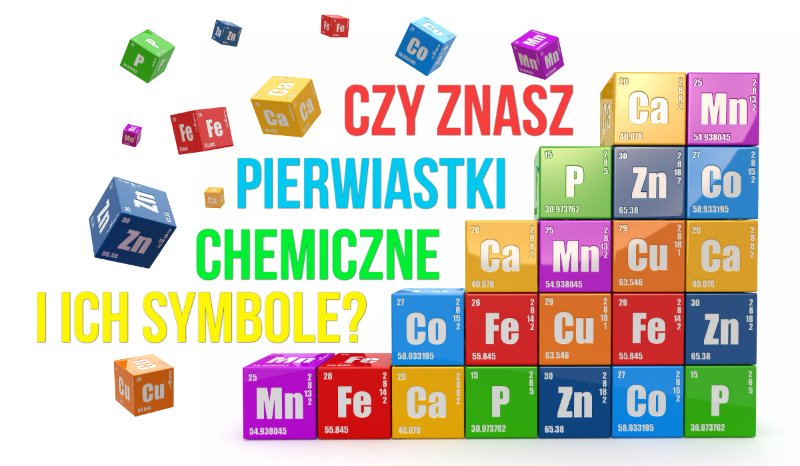 DLA UCZNIÓW KLAS VI-VIII„GRAFFITI SYMBOLU PIERWISTKA CHEMICZNEGO”Konkurs organizowany jest w Szkole Podstawowej nr 69 w Warszawie.Cel Konkursu:Rozwijanie aktywności twórczej dzieci i młodzieży.Pogłębienie wiedzy dotyczącej pierwiastków chemicznych oraz ich symboli.Kształtowanie wrażliwości estetycznej poprzez działalność plastyczną.Popularyzacja wiedzy o zainteresowaniach Marii Skłodowskiej-Curie w dziedzinie chemii.Założenia organizacyjne:Konkurs przeznaczony jest dla uczniów klas VI-VIII. Każdy uczestnik może zgłosić do konkursu jedną,wcześniej niepublikowaną, samodzielnie wykonaną pracę. Na odwrocie pracy powinny znaleźć się informacje o uczestniku: imię, nazwisko oraz klasa.Praca powinna być wykonana estetycznie na kartonie o formacie A3 dowolną techniką plastyczną, np.kredkami, pastelami, farbami, wyklejanką.Może przyjąć formę przestrzenną.Udział w Konkursie oznacza udzielenie Organizatorowi prawa do publicznej prezentacji zgłoszonej pracy.Warunki Konkursu:Ostateczny termin zgłaszana prac upływa 20 marca 2020r. Prace dostarczone po tym terminie lub wykonane niezgodnie z regulaminem nie będą oceniane.Zasady przyznawania nagródO wyłonieniu zwycięzców decyduje powołana przez Organizatora Komisja Konkursowa.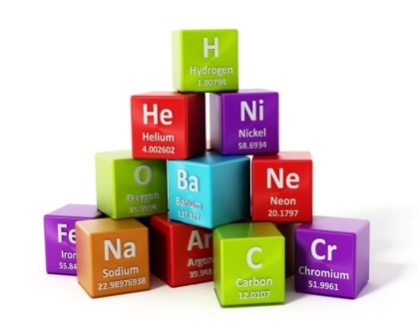 Decyzja Komisji jest ostateczna i nieodwołalna.ZAPRASZAMY